Lag- och kulturutskottets betänkandeLandskapslag om ändring av 8a § landskapslagen om medborgarinstitutLandskapsregeringens lagförslag LF 3/2019-2020INNEHÅLLLandskapsregeringens förslag	1Utskottets förslag	1Ärendets behandling	1Utskottets förslag	1Landskapsregeringens förslagLandskapsregeringen föreslår att det temporära tillägg som gjordes för år 2018 och 2019 i landskapslagen om medborgarinstitut för att ge kommunerna ett temporärt stöd för driftskostnader för medborgarinstitut förlängs till att gälla även år 2020.	Avsikten är att lagändringen ska träda i kraft så snart som möjligt, men senast den 1 april 2020.Utskottets förslagUtskottet, som inte har något att anföra i ärendet, föreslår att lagtinget antar lagförslaget utan ändringar.Ärendets behandlingLagtinget har den 6 november 2019 inbegärt lag- och kulturutskottets yttrande i ärendet. 	I ärendets avgörande behandling deltog ordföranden Rainer Juslin, viceordföranden Robert Mansén samt ledamöterna Jessy Eckerman, Fredrik Karlström, Liz Mattsson, Markus Måtar och Alfons Röblom.Utskottets förslagMed hänvisning till det anförda föreslår utskottetatt lagtinget antar lagförslaget i oförändrad lydelse.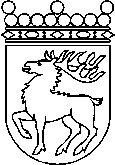 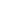 Ålands lagtingBETÄNKANDE nr 1/2019-2020BETÄNKANDE nr 1/2019-2020DatumLag- och kulturutskottet2019-11-18Till Ålands lagtingTill Ålands lagtingTill Ålands lagtingTill Ålands lagtingTill Ålands lagtingMariehamn den 18 november 2019Mariehamn den 18 november 2019OrdförandeRainer JuslinSekreterareSusanne Eriksson